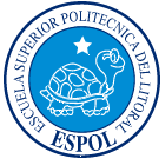 ESCUELA SUPERIOR POLITÉCNICA DEL LITORALInstituto de Ciencias Matemáticas“Estudio Estadístico del nivel de desarrollo del Pensamiento abstracto, mecánico y verbal en aspirantes a ingresar a  de Guayaquil, periodo 2003-.TESIS DE GRADOPrevio a la obtención del Título de:INGENIERO EN ESTADÍSTICA INFORMÁTICAPresentada por:Billy Roberto Andrade GarcíaGUAYAQUIL – ECUADORAño: 2006A G R A D E C I M I E N T OA Dios por no permitir que pierda la perseverancia por graduarme ante tantas caídas en el camino, y a esas personas especiales que de alguna manera me colaboraron para iniciar y terminar este proceso.D E D I C A T O R I AA mi Abuelita Gloria, gracias por sus valores, su coraje y perseverancia.A mi amada Madre, gracias por tu amor incondicional.A mi Padre.A mis hermanos todos.TRIBUNAL DE GRADUACIÓN	_______________________	_______________________	Mat. John Ramirez Figueroa	Mat. Eduardo Rivadeneira Molina	(DELEGADO DEL DIRECTOR ICM)	DIRECTOR DE TESIS	PRESIDENTE	_______________________	_______________________	Ing. Soraya Solís García	Ing. Moisés Villena Muñoz	V OCAL	VOCALDECLARACIÓN EXPRESA“La responsabilidad del contenido de esta Tesis de Grado, me corresponden exclusivamente; y el patrimonio intelectual de la misma a  POLITÉCNICA DEL LITORAL”.(Reglamento de Graduación de ).______________________	Billy R. Andrade GarcíaRESUMENEl presente trabajo desarrolla un análisis estadístico de resultados históricos de pruebas de aptitudes diferenciales sobre el Pensamiento Mecánico, Abstracto y Verbal, pruebas de preferencias ocupacionales y de personalidad realizadas a los aspirantes a  de Medicina en  de Guayaquil, que sirvan de base fundamental para entender el comportamiento del bachiller ecuatoriano que opta por seguir la carrera de Medicina y poder, de esta forma, dar una correcta orientación vocacional a estos aspirantes.En su primera parte se revisan todos los fundamentos teóricos de las pruebas sicológicas y su adaptación e interpretación a la realidad nacional. Además de presentar las diferentes técnicas de análisis estadístico a emplear.Luego se procede a analizar la validez de la muestra obtenida y al análisis estadístico en sí de los datos recolectados.INDICE GENERALPág.ABREVIATURASDevStd	Desviación EstándarMin	MínimoQ1	Cuartil 1Q3	Cuartil 3Max	MáximoRIQ	Rango Inter Cuartilp	ProbabilidadRM	Medida del Pensamiento MecánicoRV	Medida del Pensamiento VerbalRA	Medida del Pensamiento Abstractogl	Grados de libertadvs	VersusANOVA	Análisis de VarianzaDAT	Test de Aptitudes Diferenciales (Differential Attitude Test)SPOC	Sistema de Preferencias Ocupacionales de CarrerasSIMBOLOGÍAR, r	Coeficiente de CorrelaciónR-squared	(R2) Coeficiente de Determinación	Media poblacional	Media muestraln	Tamaño de la muestra	Desviación estándar poblacionalS	Desviación estándar muestral, Desviación típicat	Estadístico de prueba t de studentF	Estadístico de prueba F de FisherÍNDICE DE FIGURASPág.INDICE DE TABLASPág.INDICE DE GRÁFICOSPág.RESUMEN IIINDICE GENERALIIIABREVIATURAS XIIISIMBOLOGÍA XIVINDICE DE FIGURASXVINDICE DE TABLAS XVIIIINDICE DE GRÁFICOS XXIIINTRODUCCIÓN1CAPÍTULO I1. PLANTEAMIENTO DEL PROBLEMA41.1 Objetivos de la investigación41.2 Hipótesis de la investigación5CAPÍTULO II2. MARCO TEÓRICO72.1 Antecedentes.72.2 Las Pruebas DAT, Tests De Aptitudes Diferenciales.92.2.1 Medida de las aptitudes: una perspectiva filosófica102.2.2 Descripción de los Tests de Aptitudes Diferenciales102.2.3 Adaptación Española del DAT162.2.4 Materiales182.2.5 Puntuación232.2.6 Tipos de puntuaciones utilizadas en el DAT242.2.7 El DAT como predictor del éxito académico312.2.8 Normas Interpretativas362.3 El test de SPOC, sistema de preferencias ocupacionales de carreras432.3.1 Calificación de resultados y definición del perfil442.3.2 Interpretación del perfil462.3.3 Perfiles482.4 Análisis estadístico de Correlación y Regresión.592.4.1 Coeficiente de correlación lineal612.4.2 Análisis de regresión de mínimos cuadrados622.4.3 Tablas de Contingencia para pruebas de independencia642.5 Análisis estadístico Multivariado a utilizar.672.5.1 Análisis de Regresión Múltiple672.5.2 Matriz de Correlación722.5.3 Matriz de Varianzas y Covarianzas732.5.4 Análisis de Correspondencia Múltiple742.6  de Test772.6.1 Coeficientes de Consistencia Interna792.6.2 Requisitos para una fiabilidad alta.802.6.3 Fórmula de Kuder Richardson80CAPÍTULO III3. METODOLOGÍA DE TRABAJO833.1 Diseño de la investigación.833.2 Identificación de la población y muestra.843.2.1 Población843.2.2 Muestra853.3 Operacionalización de las variables de estudio.863.3.1 Variables Descriptivas (datos personales)873.3.2 Variables Resultantes873.4 Instrumentos y técnicas para la recolección de los datos.893.4.1 Toma de las pruebas893.4.2 Recopilación de datos903.5 Procedimiento de proceso y análisis de datos.95CAPÍTULO IV4. JUSTIFICACIÓN ESTADÍSTICA DE LAS PRUEBAS Y OBTENCIÓN DE BAREMOS.974.1 Fiabilidad de las pruebas DAT984.1.1 Consistencia Interna984.1.2 Errores Típicos de Medida994.2 Validez de las pruebas DAT1024.2.1 Consideraciones Generales1024.2.2 Correlaciones entre los Tests1034.3 Diagnóstico de datos ausentes1054.3 Obtención de baremos para los aspirantes a medicina en  de Guayaquil111CAPÍTULO V5. ANÁLISIS DE LOS RESULTADOS1155.1 Análisis Univariado1155.1.1 Sexo1155.1.2 Especialidades de Colegio1165.1.3 Prueba de SPOC - Especialidad 11185.1.4 Prueba de SPOC - Especialidad 21195.1.5 Prueba de personalidad1195.1.6 Apreciación del Pensamiento Mecánico1235.1.7 Total del Pensamiento Mecánico1245.1.8 Proporción del Pensamiento Mecánico1255.1.9 Apreciación del Pensamiento Verbal1265.1.10 Total del Pensamiento Verbal1265.1.11 Proporción del Pensamiento Verbal1275.1.12 Apreciación del Pensamiento Abstracto1285.1.13 Total del Pensamiento Abstracto1295.1.14 Proporción del Pensamiento Abstracto1305.2 Análisis Bivariado1315.2.1 Sexo vs. Especialización de Colegio1315.2.2 Sexo vs. SPOC: Especialización_11335.2.3 Sexo vs. SPOC: Especialización_21345.2.4 Sexo vs. Personalidad1365.2.5 Sexo vs. Apreciación del Pensamiento Mecánico, Verbal y Abstracto1375.2.6 Sexo vs. Totales Del Pensamiento Mecánico, Verbal Y Abstracto1415.2.7 Sexo vs. Proporción Del Pensamiento Mecánico, Verbal Y Abstracto1445.2.8 Especialización de Colegio VS. SPOC: Especialidad_11465.2.9 Especialización de Colegio VS. SPOC: especialidad_21475.2.10 Especialización de Colegio VS. Personalidad1485.2.11 Especialización de Colegio VS. Apreciación del Pensamiento Mecánico, Verbal Y Abstracto1495.2.12 Especialización de Colegio VS. Totales Del Pensamiento Mecánico, Verbal Y Abstracto.1515.2.13 Especialización de Colegio VS. Proporción Del Pensamiento Mecánico, Verbal Y Abstracto1545.2.14 SPOC: Especialidad_1 VS  SPOC: Especialidad_21585.2.15 SPOC: Especialidad_1 VS  Personalidad1595.2.16 SPOC: Especialidad_1 VS  Apreciación Del Pensamiento Mecánico, Verbal Y Abstracto1605.2.17 SPOC: Especialidad_1 VS  Totales Del Pensamiento Mecánico, Verbal Y Abstracto1625.2.18 SPOC: Especialidad_1 VS  Proporción Del Pensamiento Mecánico, Verbal Y Abstracto1665.2.19 SPOC: Especialidad_2 VS  Personalidad1695.2.20 SPOC: Especialidad_2 VS  Apreciación Del Pensamiento Mecánico, Verbal Y Abstracto1715.2.21 SPOC: Especialidad_2 VS  Totales Del Pensamiento Mecánico, Verbal Y Abstracto1735.2.22 SPOC: Especialidad_2 VS  Proporción Del Pensamiento Mecánico, Verbal Y Abstracto1765.2.23 Personalidad VS  Apreciación Del Pensamiento Mecánico, Verbal Y Abstracto1785.2.24 Personalidad VS  Totales Del Pensamiento Mecánico, Verbal Y Abstracto1825.2.25 Personalidad VS  Proporción Del Pensamiento Mecánico, Verbal Y Abstracto1875.2.26 Apreciación Del Pensamiento Mecánico VS  Apreciación Del Pensamiento Verbal1925.2.27 Apreciación Del Pensamiento Mecánico VS  Apreciación Del Pensamiento Abstracto1935.2.28 Apreciación Del Pensamiento Mecánico VS  Total Del Pensamiento Mecánico1945.2.29 Apreciación Del Pensamiento Mecánico VS  Total Del Pensamiento Verbal1965.2.30 Apreciación Del Pensamien197to Mecánico VS  Total Del Pensamiento Abstracto1975.2.31 Apreciación Del Pensamiento Mecánico VS  Proporción Del Pensamiento Mecánico1985.2.32 Apreciación Del Pensamiento Mecánico VS  Proporción Del Pensamiento Verbal2005.2.33 Apreciación Del Pensamiento Mecánico VS  Proporción Del Pensamiento Abstracto2025.2.34 Apreciación Del Pensamiento Verbal VS  Apreciación Del Pensamiento Abstracto2045.2.35 Apreciación Del Pensamiento Verbal VS  Total Del Pensamiento Mecánico2055.2.36 Apreciación Del Pensamiento Verbal VS  Total Del Pensamiento Verbal2075.2.37 Apreciación Del Pensamiento Verbal VS  Total Del Pensamiento Abstracto2095.2.38 Apreciación Del Pensamiento Verbal VS  Proporción Del Pensamiento Mecánico2115.2.39 Apreciación Del Pensamiento Verbal VS  Proporción Del Pensamiento Verbal2125.2.40 Apreciación Del Pensamiento Verbal VS  Proporción Del Pensamiento Abstracto2145.2.41 Apreciación Del Pensamiento Abstracto VS  Total Del Pensamiento Mecánico2165.2.42 Apreciación Del Pensamiento Abstracto VS  Total Del Pensamiento Verbal2175.2.43 Apreciación Del Pensamiento Abstracto VS  Total Del Pensamiento Abstracto2175.2.44 Apreciación Del Pensamiento Abstracto VS  Proporción Del Pensamiento Mecánico2185.2.45 Apreciación Del Pensamiento Abstracto VS  Proporción Del Pensamiento Verbal2195.2.46 Apreciación Del Pensamiento Abstracto VS  Proporción Del Pensamiento Abstracto2195.2.47 Total Del Pensamiento Mecánico VS  Total Del Pensamiento Verbal2205.2.48 Total Del Pensamiento Mecánico VS  Total Del Pensamiento Abstracto2215.2.49 Total Del Pensamiento Mecánico VS  Proporción Del Pensamiento Mecánico2225.2.50 Total Del Pensamiento Mecánico VS  Proporción Del Pensamiento Verbal2245.2.51 Total Del Pensamiento Mecánico VS  Proporción Del Pensamiento Abstracto2255.2.52 Total Del Pensamiento Verbal VS  Total Del Pensamiento Abstracto2265.2.53 Total Del Pensamiento Verbal VS  Proporción Del Pensamiento Mecánico2285.2.54 Total Del Pensamiento Verbal VS  Proporción Del Pensamiento Verbal2295.2.55 Total Del Pensamiento Verbal VS  Proporción Del Pensamiento Abstracto2305.2.56 Total Del Pensamiento Abstracto VS  Proporción Del Pensamiento Mecánico2325.2.57 Total Del Pensamiento Abstracto VS  Proporción Del Pensamiento Verbal2335.2.58 Total Del Pensamiento Abstracto VS  Proporción Del Pensamiento Abstracto2345.2.59 Proporción Del Pensamiento Mecánico VS  Proporción Del Pensamiento Verbal2365.2.60 Proporción Del Pensamiento Mecánico VS  Proporción Del Pensamiento Abstracto2375.2.61 Proporción Del Pensamiento Verbal VS  Proporción Del Pensamiento Abstracto2385.3 Análisis Multiivariado2405.3.1 Totales  de las tres pruebas DAT2405.3.2 Proporciones de aciertos en las tres pruebas DAT244CAPÍTULO VI6. CONCLUSIONES Y RECOMENDACIONES2476.1 Conclusiones2476.2 Recomendaciones252BIBLIOGRAFÍA254Figura 2.1Ejemplo de una pregunta del Test de Pensamiento Verbal …12Figura 2.2Ejemplo de una pregunta del Test de Pensamiento Abstracto …13Figura 2.3Ejemplo de una pregunta del Test de Pensamiento Mecánico14Figura 2.4Ejemplo de Diagrama de dispersión.60Figura 2.5Explicación gráfica de la Correlación60Figura 2.6Ventana resultante de un cálculo de regresión en Data Desk 10.064Figura 2.7Ejemplo de tabla de contingencia65Figura 2.8Ejemplo de tabla ANOVA69Figura 2.9Salida de SPSS para analizar  lineal entre múltiples variables.72Figura 2.10Ejemplo de matriz de correlaciones73Figura 2.11Nubes de puntos para representar las varianzas en un gráfico de dispersión74Figura 2.12Gráfico Resumen de Análisis de Correspondencia Múltiple en SPSS77Figura 3.1Pantalla principal de la base de datos91Figura 3.2Pantalla del formulario Registro de Estudiantes92Figura 3.3Pantalla del formulario Tests93Figura 3.4Pantalla de Resultados de los Tests95Figura 5.1aTabla ANOVA para Total_RM por Sexo142Figura 5.1bTabla ANOVA para Total_RV por Sexo143Figura 5.1cTabla ANOVA para Total_RA por Sexo143Figura 5.2ªTabla ANOVA para Proporción_RM por Sexo145Figura 5.2bTabla ANOVA para Proporción_RV por Sexo146Figura 5.2cTabla ANOVA para Proporción_RA por Sexo146Figura 5.3ANOVA para Proporción Pensamiento Abstracto en términos de  Mecánico.203Figura 5.4ANOVA para el Total Pensamiento Mecánico en términos de Apreciación del Pensamiento Verbal206Figura 5.5ANOVA para Total Pensamiento Verbal en términos de Apreciación de Pensamiento Verbal206Figura 5.6ANOVA para Total Pensamiento Abstracto en términos de Apreciación de Pensamiento Verbal210Figura 5.7ANOVA para Proporción Pensamiento Mecánico en términos de Apreciación Pensamiento Verbal212Figura 5.8ANOVA para Proporción Pensamiento Verbal en términos de Apreciación Pensamiento Verbal213Figura 5.9ANOVA para Proporción Pensamiento Abstracto en términos de Apreciación Verbal215Figura 5.10ANOVA para Total Pensamiento Mecánico en términos de Apreciación Pensamiento Abstracto216Figura 5.11ANOVA para Total Pensamiento Verbal en términos de Apreciación de Pensamiento Abstracto217Figura 5.12ANOVA para Total de Pensamiento Abstracto en términos de Apreciación de Pensamiento Abstracto218Figura 5.13ANOVA para Proporción de Pensamiento Mecánico en términos de Apreciación de Pensamiento Abstracto218Figura 5.14ANOVA para Proporción de Pensamiento Verbal en términos de Apreciación de Pensamiento Abstracto219Figura 5.15ANOVA para Proporción de Pensamiento Abstracto en términos de Apreciación de Pensamiento Abstracto220Figura 5.16Gráfico de dispersión y ANOVA para el Total de Pensamiento Mecánico en términos del Total de Pensamiento Verbal220Figura 5.17Gráfico de dispersión y ANOVA para el Total de Pensamiento Mecánico en términos del Total de Pensamiento Abstracto.222Figura 5.18Gráfico de dispersión y ANOVA para el Total de Pensamiento Mecánico en términos de Proporción de Pensamiento Mecánico.223Figura 5.19Gráfico de dispersión y ANOVA para el Total de Pensamiento Mecánico en términos de Proporción de Pensamiento Mecánico.224Figura 5.20Gráfico de dispersión y ANOVA para el Total de Pensamiento Mecánico en términos de Proporción de Pensamiento Abstracto.225Figura 5.21Gráfico de dispersión y ANOVA para el Total de Pensamiento Verbal en términos de Total de Pensamiento Abstracto.227Figura 5.22Gráfico de dispersión y ANOVA para el Total de Pensamiento Verbal en términos de Proporción de Pensamiento Mecánico.228Figura 5.23Gráfico de dispersión y ANOVA para el Total de Pensamiento Verbal en términos de Proporción de Pensamiento Verbal.229Figura 5.24Gráfico de dispersión y ANOVA para el Total de Pensamiento Verbal en términos de Proporción de Pensamiento Abstracto.231Figura 5.25Gráfico de dispersión y ANOVA para el Total de Pensamiento Abstracto en términos de Proporción de Pensamiento Mecánico.232Figura 5.26Gráfico de dispersión y ANOVA para el Total de Pensamiento Abstracto en términos de Proporción de Pensamiento Verbal.233Figura 5.27Gráfico de dispersión y ANOVA para el Total de Pensamiento Abstracto en términos de Proporción de Pensamiento Abstracto.235Figura 5.28Gráfico de dispersión y ANOVA para el Proporción de Pensamiento Mecánico en términos de Proporción de Pensamiento Verbal.236Figura 5.29Gráfico de dispersión y ANOVA para Proporción de Pensamiento Mecánico en términos de Proporción de Pensamiento Abstracto.237Figura 5.30Gráfico de dispersión y ANOVA para Proporción de Pensamiento Verbal en términos de Proporción de Pensamiento Abstracto.239Figura 5.31Histogramas de frecuencias y Gráficos de Probabilidad Normal para los Totales Estandarizados de las pruebas de Pensamiento Mecánico, Verbal y Abstracto241Figura 5.32Gráfico comparativo y estadísticos descriptivos de los Totales estandarizados obtenidos en los Tests de Pensamiento Mecánico, Verbal y Abstracto.242Figura 5.33Prueba F para múltiples medias utilizando los Totales estandarizados de Pensamiento Mecánico, Verbal y Abstracto243Figura 5.34Prueba t de diferencias de medias para Total Pensamiento Verbal y Total Pensamiento Abstracto.244Figura 5.35Gráfico comparativo y estadísticos descriptivos de las Proporciones de aciertos obtenidos en los Tests de Pensamiento Mecánico, Verbal y Abstracto.244Figura 5.36Pruebas de hipótesis sobre diferencias de medias en las proporciones de aciertos de las pruebas DAT.245Tabla 1Número de ítems y tiempos de aplicación de los Tests de Aptitudes Diferenciales (versión original americana)15Tabla 2Orden y tiempos de aplicación del DAT-523Tabla 3Rangos de puntuaciones directas de los Test de Aptitudes Diferenciales25Tabla 4Baremos de estudiantes aspirantes a universidad,Varones y mujeres (Nivel 2)38Tabla 5Baremos de estudiantes aspirantes a universidad,Varones (Nivel 2)39Tabla 6Baremos de estudiantes aspirantes a universidadMujeres (Nivel 2)40Tabla 7Tabla de Evaluación Test SPOC49Tabla 8Variables Descriptivas a analizar87Tabla 9.aVariables Resultantes a analizar88Tabla 9.bVariables Resultantes a analizar88Tabla 10Distribución del tiempo de Duración para cada prueba90Tabla 11Coeficiente de fiabilidad, mediante la fórmula de Kuder-Richardson, Errores típicos de medidas y estadísticos básicos del DAT-5 del grupo 2º de bachillerato (Nivel II) en España100Tabla 12Coeficiente de fiabilidad, mediante la fórmula de Kuder-Richardson, Errores típicos de medidas y estadísticos básicos del DAT del grupo de aspirantes a  de Guayaquil101Tabla 13Intercorrelaciones entre las puntuaciones directas de los tests del DAT-5 (Nivel II) en la muestra de tipificación en España. (Correlaciones de Pearson)104Tabla 14Intercorrelaciones entre las puntuaciones directas de los tests del DAT en la muestra de aspirantes a  de Guayaquil. (Correlaciones de Pearson)105Tabla 15Notación de variables normales a Variables Dicotomizadas107Tabla 16Frecuencias de valores válidos y perdidos en la tabla de datos de los aspirantes a  de Guayaquil 2003-2004108Tabla 17Matriz de Correlaciones de las variables dicotómicas109Tabla 18Baremos para Varones y Mujeres Aspirantes Medicina - Universidad de Guayaquil112Tabla 19Baremos para VARONES Aspirantes Medicina -Universidad de Guayaquil113Tabla 20Baremos para MUJERES Aspirantes a Medicina - Universidad de Guayaquil114Tabla 21Frecuencias de  resultante en los aspirantes a Medicina de  de Guayaquil122Tabla 22Frecuencias de Especialización de Colegio por Sexo132Tabla 23Frecuencias de Especialidad_1 por Sexo133Tabla 24Frecuencias de Especialidad_2 por Sexo135Tabla 25Frecuencias de Personalidades por Sexo136Tabla 26Apreciación Pensamiento Mecánico por sexo137Tabla 27Apreciación Pensamiento Verbal por sexo138Tabla 28Apreciación Pensamiento Abstracto por sexo140Tabla 29Análisis Descriptivo de Sexo VS. Totales del Pensamiento Mecánico, Verbal y Abstracto142Tabla 30Análisis Descriptivo de Sexo VS. Totales del Pensamiento Mecánico, Verbal y Abstracto145Tabla 31Especialización de Colegio VS Especialidad_1146Tabla 32Especialización de Colegio VS Especialidad_2147Tabla 33Especialización de Colegio Vs. Personalidad148Tabla 34Apreciación del Pensamiento MECÁNICO por Especialidad de Colegio149Tabla 35Apreciación del Pensamiento VERBAL por Especialidad de Colegio150Tabla 36Apreciación del Pensamiento ABSTRACTO por Especialidad de Colegio150Tabla 37Totales  del Pensamiento MECÁNICO por Especialidad de Colegio151Tabla 38Totales del Pensamiento VERBAL por Especialidad de Colegio152Tabla 39Totales del Pensamiento ABSTRACTO por Especialidad de Colegio153Tabla 40Proporción del Pensamiento MECÁNICO por Especialidad de Colegio155Tabla 41Proporción del Pensamiento VERBAL por Especialidad de Colegio156Tabla 42Proporción del Pensamiento ABSTRACTO por Especialidad de Colegio157Tabla 43Especialidad_1 vs. Especialidad_2158Tabla 44Especialidad_1 vs. Personalidad159Tabla 45Especialidad_1 vs. Apreciación del Pensamiento Mecánico160Tabla 46Especialidad_1 vs. Apreciación del Pensamiento Verbal161Tabla 47Especialidad_1 vs. Apreciación del Pensamiento Abstracto162Tabla 48Especialidad_1 vs. Total del Pensamiento Mecánico162Tabla 49Especialidad_1 vs. Total del Pensamiento Verbal164Tabla 50Especialidad_1 vs. Total del Pensamiento Abstracto165Tabla 51Especialidad_1 vs. Proporción del Pensamiento Mecánico166Tabla 52Especialidad_1 vs. Proporción del Pensamiento Verbal167Tabla 53Especialidad_1 vs. Proporción del Pensamiento Abstracto168Tabla 54Especialidad_2 vs. Personalidad170Tabla 55Especialidad_2  vs. Apreciación del Pensamiento Mecánico171Tabla 56Especialidad_2  vs. Apreciación del Pensamiento Verbal172Tabla 57Especialidad_2  vs. Apreciación del Pensamiento Abstracto172Tabla 58Especialidad_2  vs. Total del Pensamiento Mecánico173Tabla 59Especialidad_2  vs. Total del Pensamiento Verbal174Tabla 60Especialidad_2  vs. Total del Pensamiento Abstracto175Tabla 61Especialidad_2  vs. Proporción del Pensamiento Mecánico176Tabla 62Especialidad_2  vs. Proporción del Pensamiento Verbal177Tabla 63Especialidad_2  vs. Proporción del Pensamiento Mecánico177Tabla 64Personalidad  vs. Apreciación del Pensamiento Mecánico179Tabla 65Personalidad  vs. Apreciación del Pensamiento Verbal180Tabla 66Personalidad  vs. Apreciación del Pensamiento Abstracto181Tabla 67Personalidad vs. Total del Pensamiento Mecánico182Tabla 68Personalidad vs. Totales del Pensamiento Verbal184Tabla 69Personalidad vs. Totales del Pensamiento Abstracto186Tabla 70Personalidad vs. Proporción del Pensamiento Mecánico188Tabla 71Personalidad vs. Proporción del Pensamiento Verbal189Tabla 72Personalidad vs. Proporción del Pensamiento Abstracto191Tabla 73Apreciación Pensamiento Mecánico  vs. Apreciación Pensamiento Verbal192Tabla 74Apreciación Pensamiento Mecánico  vs. Apreciación Pensamiento Abstracto193Tabla 75Apreciación Pensamiento Mecánico  vs. Total del Pensamiento Mecánico194Tabla 76Apreciación Pensamiento Mecánico vs. Total Pensamiento Verbal196Tabla 77Apreciación Pensamiento Mecánico vs. Total Pensamiento Abstracto197Tabla 78Apreciación Pensamiento Mecánico vs. Proporción Pensamiento Verbal199Tabla 79Apreciación Pensamiento Mecánico vs Proporción Pensamiento Verbal200Tabla 80Apreciación Pensamiento Mecánico vs Proporción Pensamiento Abstracto202Tabla 81Apreciación Pensamiento Verbal vs. Apreciación Pensamiento Abstracto204Tabla 82Apreciación Pensamiento Verbal vs. Total Pensamiento Mecánico205Tabla 83Apreciación Pensamiento Verbal vs Total Pensamiento Verbal207Tabla 84Apreciación Pensamiento Verbal vs Total Pensamiento Abstracto209Tabla 85Apreciación Pensamiento Verbal vs Proporción Pensamiento Mecánico211Tabla 86Apreciación Pensamiento Verbal vs Proporción Pensamiento Verbal212Tabla 87Apreciación Pensamiento Verbal vs Proporción Pensamiento Abstracto214Gráfico 3.1Tendencias históricas de bachilleres inscritos a preuniversitario en la universidad de guayaquil vs. los registrados a la facultad de medicina85Gráfico 5.1Distribución de Sexos115Gráfico 5.2Distribución de las especialidades colegiales de las que provienen los alumnos116Gráfico 5.3Distribución de las especialidades colegiales resumidas de las que provienen los alumnos117Gráfico 5.4Distribución de las Especialidades118Gráfico 5.5Distribución de Especialidad_2119Gráfico 5.6aDistribución de los resultados de PERSONALIDAD a los aspirantes a Medicina, una personalidad120Gráfico 5.6bDistribución de las combinaciones de personalidad más importantes121Gráfico 5.7Distribución de  del Pensamiento Mecánico123Gráfico 5.8Distribución de los Totales del Pensamiento Mecánico124Gráfico 5.9Distribución de  del Pensamiento Mecánico125Gráfico 5.10Distribución de  del Pensamiento Verbal126Gráfico 5.11Distribución de los Totales del Pensamiento Verbal127Gráfico 5.12Distribución de  del Pensamiento Verbal128Gráfico 5.13Distribución de  del Pensamiento Abstracto129Gráfico 5.14Distribución de los Totales del Pensamiento Abstracto130Gráfico 5.15Distribución de  del Pensamiento Abstracto131Gráfico 5.16Distribución de Especialidades por Sexo133Gráfico 5.17Distribución de Resultados SPOC, Especialidad_1 por Sexo134Gráfico 5.18Distribución de Resultados SPOC, Especialidad_2 por Sexo135Gráfico 5.19Apreciación Pensamiento Mecánico por sexo138Gráfico 5.20Apreciación Pensamiento Verbal por sexo139Gráfico 5.21Apreciación Pensamiento Abstracto por sexo140Gráfico 5.22Gráfico de Cajas comparativos de los Totales del Pensamiento Mecánico, Verbal y Abstracto por Sexo141Gráfico 5.23Gráfico de Cajas comparativos de las Proporciones del Pensamiento Mecánico, Verbal y Abstracto por Sexo144Gráfico 5.24Cajas comparativas del Total del Pensamiento Mecánico por Especialidad de Colegio152Gráfico 5.25Cajas comparativas del Total del Pensamiento Verbal por Especialidad de Colegio153Gráfico 5.26Cajas comparativas del Total del Pensamiento Abstracto por Especialidad de Colegio154Gráfico 5.27Cajas comparativas de   del Pensamiento Mecánico por Especialidad de Colegio155Gráfico 5.28Cajas comparativas de  del Pensamiento Verbal por Especialidad de Colegio156Gráfico 5.29Cajas comparativas de  del Pensamiento Abstracto por Especialidad de Colegio157Gráfico 5.30Cajas comparativas del Total del Pensamiento Mecánico por Especialidad_1163Gráfico 5.31Cajas comparativas del Total del Pensamiento Verbal por Especialidad_1164Gráfico 5.32Cajas comparativas del Total del Pensamiento Abstracto por Especialidad_1165Gráfico 5.33Cajas comparativas de  del Pensamiento Mecánico por Especialidad_1166Gráfico 5.34Cajas comparativas de  del Pensamiento Verbal por Especialidad_1167Gráfico 5.35Cajas comparativas de  del Pensamiento Abstracto por Especialidad_1168Gráfico 5.36Cajas comparativas del Total del Pensamiento Mecánico por Especialidad_2173Gráfico 5.37Cajas comparativas del Total del Pensamiento Verbal por Especialidad_2174Gráfico 5.38Cajas comparativas del Total del Pensamiento Abstracto por Especialidad_2175Gráfico 5.39Cajas comparativas de  del Pensamiento Mecánico por Especialidad_2176Gráfico 5.40Cajas comparativas de  del Pensamiento Verbal por Especialidad_2177Gráfico 5.41Cajas comparativas de  del Pensamiento Abstracto por Especialidad_2178Gráfico 5.42Medianas de los Totales del Pensamiento Mecánico Por tipo de Personalidad183Gráfico 5.43Medianas de los Totales del Pensamiento Verbal Por tipo de Personalidad185Gráfico 5.44Medianas de los Totales del Pensamiento Abstracto Por tipo de Personalidad187Gráfico 5.45Medianas de las Proporciones  del Pensamiento Mecánico Por tipo de Personalidad188Gráfico 5.46Medianas de las Proporciones del Pensamiento Verbal Por tipo de Personalidad189Gráfico 5.47Medianas de las Proporciones del Pensamiento Abstracto Por tipo de Personalidad191Gráfico 5.48Pensamiento Mecánico: Cajas comparativo del Total por  nivel Apreciativo195Gráfico 5.49Cajas comparativo del Total del Pensamiento Verbal por Apreciación del Pensamiento Mecánico197Gráfico 5.50Cajas comparativo del Total Pensamiento Abstracto por Apreciación Pensamiento Mecánico.198Gráfico 5.51Cajas comparativo de  del Pensamiento Verbal por Apreciación del Pensamiento Mecánico201Gráfico 5.52Cajas comparativo de  Abstracto por Apreciación Pensamiento Mecánico203Gráfico 5.53Cajas Comparativo de Total Pensamiento Mecánico por  Apreciación Pensamiento Verbal205Gráfico 5.54Cajas comparativo del Total Pensamiento Verbal por Apreciación del Pensamiento Verbal207Gráfico 5.55Cajas comparativo del Total Pensamiento Abstracto por Apreciación Pensamiento Verbal209Gráfico 5.56Cajas comparativo de Proporción Pensamiento Mecánico por Apreciación Pensamiento Mecánico211Gráfico 5.57Cajas comparativo de  Verbal por Apreciación Pensamiento Verbal213Gráfico 5.58Cajas Comparativo de  de Pensamiento Abstracto por Apreciación Pensamiento Verbal215